Key Concept/ FeaturesIn 55 BC, the Roman General Julius Cesar wanted to make Britain part of Rome’s empire. He was unsuccessful and returned in 54 BC but lost again. In AD 43, Claudius (emperor) invaded with four legions and conquered Southern Britain.Some Celts made friends with the Romans in return for keeping their kingdom. They kept Roman laws and paid tax. Other British leaders fought the Romans. The best British leader was Carctacus but he was beaten in AD 51 and taken as a prisoner.When the Romans came to Britain, they brought their way of life with them. Over time, the people ofBritain and Romans mixed and Britons took on the Roman lifestyle. They built houses, shops, meeting spaces, temples and bath houses. The Romans were good at building roads and bridges. They built arches into big buildings and aqueducts to supply towns with water. They ensured towns were clean and reduced chances of disease. They also introduced Latin to Britain and increased Literacy.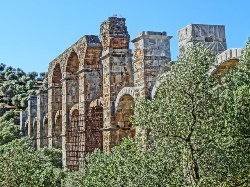 Roman Inventions:Concrete, newspapers, calendars, medicine, aqueducts, roads, sewers, central heating,census, laws and the welfare state.Key VocabularyDefinitionAqueductA system of pipes and channels used to bring water into townsarbarianA person who lived outside the Roman Empire, seen by Romans as violent and uncivilisedBasilicaA large building where town business was carried outCeltsPeople who lived in Europe, including Britain, who fought the RomansEmpireA large area with many people, ruled by one strong leader, called an emperorIceni TribeA Celtic tribe led by Boudicca into a rebellion against the RomansMosaicA pattern made from coloured pieces of stone and potteryPictsPeople who lived in ScotlandRepublicA country without a King/Queen/Emperor – The Roman republic was rules by the elected SenateSenateThe Roman government made up of senatorsTaxesMoney or items taken by the government from people, to pay for things like the army, wars, palaces and building roadsTimelineTimelineAD 43 Romans invade BritainAD 60Battle of Watling – the Romans defeat the Inceni tribe (Boudicca)AD 73Romans conquer WalesAD 79Romans attempt to conquer ScotlandAD 122Work on Hadrian’s Wall beginsAD 138Antonine Wall is builtAD 216Britain divided into two provincesAD 388-400Romans begin to leave BritainAD 410Last Romans leave BritainKey PeopleKey PeopleJulius Cesar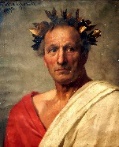 Claudius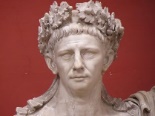 Augustus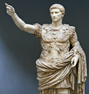 Hadrian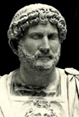 Key LocationsThe following cities were important population      centres during the time of the Roman Empire.             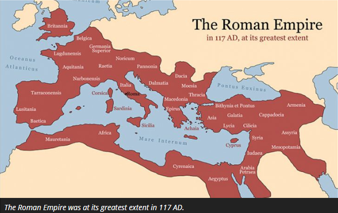 